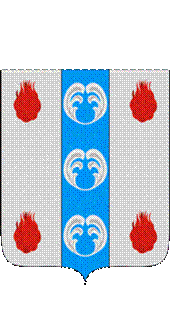 Российская ФедерацияНовгородская областьДУМА ПОДДОРСКОГО МУНИЦИПАЛЬНОГО РАЙОНАР Е Ш Е Н И Еот 28.06.2022 № 140с. ПоддорьеДума Поддорского муниципального районаРЕШИЛА:                1.Настоящее решение устанавливает порядок предоставления муниципальных гарантий Поддорского муниципального районаОбщие положенияРаздел 1.	Основные положения1. Муниципальной гарантией Поддорского муниципального района (далее - гарантия) в целях настоящего решения признается вид долгового обязательства, в силу которого Поддорский муниципальный район - (гарант) обязан при наступлении предусмотренного в гарантии события (гарантийного случая) уплатить лицу, в пользу которого предоставлена гарантия (далее - бенефициар), по его письменному требованию определенную в обязательстве денежную сумму за счет средств бюджета муниципального района в соответствии с условиями даваемого гарантом обязательства отвечать за исполнение третьим лицом (далее - принципал) его обязательств перед бенефициаром.2. Гарантия обеспечивает надлежащее исполнение принципалом его денежных обязательств перед бенефициаром, возникших из договора или иной сделки (основного обязательства).Кредиты (займы, в том числе облигационные), обеспечиваемые гарантиями, должны быть целевыми.Гарантия, обеспечивающая исполнение обязательств принципала по кредиту (займу, за исключением облигационного), предоставляется при условии установления в кредитном договоре (договоре займа) и (или) договоре о предоставлении указанной муниципальной гарантии обязательств кредитора (займодавца) осуществлять со своей стороны контроль за целевым использованием средств указанного кредита (займа).3. Гарантия не обеспечивает досрочное исполнение обязательств принципала, в том числе в случае предъявления принципалу требований об их досрочном исполнении либо наступления событий (обстоятельств), в силу которых срок исполнения обязательств принципала считается наступившим.4. Гарантия не предоставляется в части обеспечения исполнения обязательств принципала по уплате штрафов, комиссий, пеней за просрочку погашения задолженности по кредиту (основному долгу) и за просрочку уплаты процентов.5. Гарантия не предоставляется для обеспечения исполнения обязательств:1) хозяйственных товариществ, хозяйственных партнерств, производственных кооперативов, государственных (муниципальных) унитарных предприятий (за исключением государственных унитарных предприятий, имущество которых принадлежит им на праве хозяйственного ведения), некоммерческих организаций, крестьянских (фермерских) хозяйств, индивидуальных предпринимателей и физических лиц;2) муниципальных образований Поддорского муниципального  района, имеющих превышение предельных значений дефицита местного бюджета, предельных объемов муниципального долга и расходов по его обслуживанию.6. Гарантией, не предусматривающей право регрессного требования гаранта к принципалу, могут обеспечиваться только обязательства хозяйственного общества, 100 процентов акций (долей) которого принадлежит Поддорскому району, муниципального унитарного предприятия, имущество которого находится в собственности Поддорского муниципального района. 7. Предусмотренное гарантией обязательство гаранта перед бенефициаром ограничивается уплатой денежных средств в объеме просроченных обязательств принципала, обеспеченных гарантией, но не более суммы гарантии.8. Обязательства, вытекающие из гарантии, включаются в состав муниципального долга Поддорского муниципального района в сумме фактически имеющихся у принципала обязательств, обеспеченных гарантией, но не более суммы муниципальной гарантии. 9. Предоставление и исполнение гарантии подлежит отражению в муниципальной  долговой книге Поддорского муниципального района.Раздел 2.	Основания для предоставления гарантии1. Предоставление гарантий осуществляется в соответствии с полномочиями органов местного самоуправления Поддорского муниципального района, на основании решения Думы Поддорского муниципального района о бюджете муниципального района на очередной финансовый год и плановый период, решения Администрации Поддорского муниципального района, а также договора о предоставлении гарантии. 2. От имени Поддорского муниципального района гарантии предоставляются Администрацией Поддорского муниципального района в пределах общей суммы предоставляемых гарантий, указанной в решении Думы о бюджете муниципального района  на очередной финансовый год и плановый период, в соответствии с требованиями Бюджетного кодекса Российской Федерации и в порядке, установленном настоящим  решением.Раздел3.	Правовой акт о предоставлении или об отказе 	в предоставлении гарантии1. Решение о предоставлении или об отказе в предоставлении гарантии оформляется правовым актом Администрации Поддорского муниципального района.2. В правовом акте Администрации Поддорского муниципального района о предоставлении гарантии указываются:1) основания выдачи гарантии;2) наименование принципала;3) наименование бенефициара;4) предельная сумма гарантии;5) направление (цель) гарантирования;6) способ (способы) обеспечения исполнения обязательств принципала по удовлетворению регрессного требования гаранта к принципалу по гарантии;7) субсидиарная ответственность гаранта. 3. В правовом акте Администрации Поддорского муниципального района об отказе в предоставлении гарантии указываются:1) наименование принципала;2) основания для отказа в предоставлении гарантии.Раздел 4.	Договор о предоставлении гарантии и гарантия1. На основании правового акта о предоставлении гарантии Администрации Поддорского муниципального района заключает договор о предоставлении гарантии с бенефициаром и принципалом по типовой форме, утвержденной Администрации Поддорского муниципального района.2. В договоре о предоставлении гарантии и в гарантии указываются:1) наименование гаранта (Поддорский муниципальный район) и наименование органа, выдавшего гарантию от имени гаранта;2) наименование бенефициара;3) наименование принципала;4) обязательство, в обеспечение которого выдается гарантия (с указанием наименования, даты заключения и номера (при его наличии) основного обязательства, срока действия основного обязательства или срока исполнения обязательств по нему, наименований сторон, иных существенных условий основного обязательства);5) объем обязательств гаранта по гарантии и предельная сумма 
гарантии;6) направление (цель) гарантирования;7) основания выдачи гарантии;8) дата вступления в силу гарантии или событие (условие), с наступлением которого гарантия вступает в силу;9) срок действия гарантии;10) определение гарантийного случая, срок и порядок предъявления требования бенефициара об исполнении гарантии;11) основания отзыва гарантии;12) порядок исполнения гарантом обязательств по гарантии;13) основания уменьшения суммы гарантии при исполнении в полном объеме или в какой-либо части гарантии, исполнении (прекращении по иным основаниям) в полном объеме или в какой-либо части обязательств принципала, обеспеченных гарантией, и в иных случаях, установленных 
гарантией;14) основания прекращения гарантии;15) условия основного обязательства, которые не могут быть изменены без предварительного письменного согласия гаранта;16) наличие или отсутствие права требования гаранта к принципалу 
о возмещении денежных средств, уплаченных гарантом бенефициару по 
гарантии (регрессное требование гаранта к принципалу, регресс);17) субсидиарная ответственность гаранта;18) ответственность принципала и бенефициара за нецелевое использование средств кредита (займа, в том числе облигационного), обеспеченного гарантией, неисполнение или ненадлежащее исполнение обязательств, установленных договором о предоставлении гарантии; 19) положение об осуществлении муниципального финансового контроля в отношении принципала в части соблюдения им целей, порядка и условий предоставления кредита (займа, в том числе облигационного), обеспеченного гарантией в соответствии с Бюджетным кодексом Российской Федерации;20) иные условия гарантии, а также сведения, определенные Бюджетным кодексом Российской Федерации, нормативными правовыми актами Поддорского района и правовыми актами Администрации Поддорского муниципального района.3. В течение десяти рабочих дней со дня заключения договора о предоставлении гарантии Администрацией Поддорского муниципального района выдается гарантия по типовой форме, утвержденной Администрацией Поддорского муниципального района.4. Порядок и сроки возмещения принципалом гаранту в порядке 
регресса сумм, уплаченных гарантом во исполнение (частичное исполнение) обязательств по гарантии, определяются договором между гарантом и принципалом. При отсутствии соглашения сторон по этим вопросам удовлетворение регрессного требования гаранта к принципалу осуществляется в порядке и в сроки, указанные в требовании гаранта.Раздел 5.	Договор об обеспечении исполнения принципалом его возможных будущих обязательств по возмещению гаранту в порядке регресса сумм, уплаченных гарантом во исполнение (частичное исполнение) обязательств по гарантииАдминистрации Поддорского муниципального района не позднее десяти календарных дней до дня заключения договора о предоставлении гарантии заключает с принципалом договор об обеспечении исполнения принципалом его возможных будущих обязательств по возмещению гаранту в порядке регресса сумм, уплаченных гарантом во исполнение (частичное исполнение) обязательств по гарантии.Раздел 6.	Способы обеспечения исполнения обязательств принципала по удовлетворению регрессного требования гаранта к принципалу по гарантии1. Способами обеспечения исполнения обязательств принципала по удовлетворению регрессного требования гаранта к принципалу  по гарантии могут быть только банковские гарантии и поручительства юридических лиц, муниципальные гарантии, гарантии иностранных государств, залог имущества. 2. Обеспечение исполнения обязательств принципала по удовлетворению регрессного требования гаранта к принципалу должно иметь достаточную степень надежности (ликвидности), а также соответствовать требованиям, установленным абзацами третьим - шестым пункта 3 статьи 932Бюджетного кодекса Российской Федерации.3. Объем (сумма) обеспечения регрессных требований определяется при  предоставлении гарантии с учетом финансового состояния принципала.4. Порядок определения при предоставлении гарантии минимального объема (суммы) обеспечения исполнения обязательств принципала по удовлетворению регрессного требования гаранта к принципалу по гарантии в зависимости от степени удовлетворительности финансового состояния принципала устанавливается Администрацией Поддорского муниципального района.5. Оценка рыночной стоимости ликвидности передаваемого в залог имущества, надежности банковской гарантии, поручительства осуществляется в соответствии с абзацами седьмым и восьмым пункта 3 статьи 932 Бюджетного кодекса Российской Федерации.6. Не допускается принятие в качестве обеспечения исполнения обязательств принципала:государственных гарантий иностранных государств, государственных (муниципальных) гарантий публично-правовых образований, имеющих просроченную (неурегулированную) задолженность по денежным обязательствам перед Поддорским муниципальным районом;банковских гарантий и поручительств юридических лиц, имеющих просроченную (неурегулированную) задолженность по денежным обязательствам перед Поддорским муниципальным районом, и неисполненную обязанность по уплате налогов, сборов, страховых взносов, пеней, штрафов, процентов, подлежащих уплате в соответствии с законодательством Российской Федерации о налогах и сборах;банковских гарантий и поручительств юридических лиц, стоимость чистых активов которых меньше величины, составляющей трехкратную сумму предоставляемой банковской гарантии (предоставляемого поручительства), юридических лиц, в отношении которых возбуждено производство по делу о несостоятельности (банкротстве), юридических лиц, которые находятся в процессе реорганизации или ликвидации.7. При выявлении недостаточности предоставленного обеспечения исполнения обязательств принципала по удовлетворению регрессного требования гаранта к принципалу или иного несоответствия предоставленного обеспечения требованиям, установленным Бюджетным кодексом Российской Федерации, гражданским законодательством Российской Федерации и (или) актами Администрации Поддорского муниципального района (в том числе в случае существенного ухудшения финансового состояния юридического лица, предоставившего в обеспечение исполнения обязательств принципала по удовлетворению регрессного требования гаранта к принципалу банковскую гарантию или поручительство, уменьшения рыночной стоимости предмета залога), принципал обязан в срок, установленный актом Администрации Поддорского муниципального района осуществить замену обеспечения (полную или частичную) либо предоставить дополнительное обеспечение в целях приведения состава и общего объема (суммы) обеспечения в соответствие с установленными требованиями. В случае неисполнения или ненадлежащего исполнения принципалом указанной обязанности принципал несет ответственность, установленную законодательством Российской Федерации, договором о предоставлении 
гарантии. Неисполнение принципалом указанной обязанности не является основанием для неисполнения гарантии (признания требования бенефициара об исполнении гарантии необоснованным и не подлежащим удовлетворению), прекращения гарантии.8. Неисполнение принципалом установленной частью 7 настоящего раздела обязанности приравнивается к неисполнению денежных обязательств перед Поддорским муниципальным районом (гарантом). К принципалу, не исполнившему указанную обязанность, применяются положения, предусмотренные абзацем вторым пункта 1 статьи 932, абзацем четвертым пункта 11 статьи 1152, пунктом 17 статьи 241 Бюджетного кодекса Российской Федерации для лиц, имеющих просроченную (неурегулированную) задолженность по денежным обязательствам перед Поддорским муниципальным районом (гарантом).9. Гарантия может быть предоставлена в обеспечение обязательств муниципального образования Поддорского района без предоставления им обеспечения исполнения обязательства по удовлетворению регрессного требования гаранта к принципалу в связи с исполнением гарантии в случаях, если гарантия предоставляется:1) по кредитам (займам, в том числе облигационным), привлеченным на погашение кредиторской задолженности;2) в иных случаях, установленных бюджетным законодательством Российской Федерации.Раздел 7.	Условия предоставления гарантийПредоставление гарантий осуществляется при соблюдении следующих условий (если иное не предусмотрено Бюджетным кодексом Российской Федерации):1) финансовое состояние принципала является удовлетворительным;2) предоставление принципалом, третьим лицом до даты выдачи 
гарантии соответствующего требованиям статьи 1153 Бюджетного кодекса Российской Федерации и гражданского законодательства Российской Федерации обеспечения исполнения обязательств принципала по удовлетворению регрессного требования гаранта к принципалу, возникающего в связи с исполнением в полном объеме или в какой-либо части гарантии;3) отсутствие у принципала, его поручителей (гарантов) просроченной (неурегулированной) задолженности по денежным обязательствам 
перед Поддорским районом, неисполненной обязанности по уплате налогов, сборов, страховых взносов, пеней, штрафов, процентов, подлежащих уплате в соответствии с законодательством Российской Федерации о налогах и сборах, а также просроченной (неурегулированной) задолженности принципала, являющегося публично-правовым образованием, по государственной (муниципальной) гарантии, ранее предоставленной в пользу Поддорского муниципального района; 4) принципал не находится в процессе реорганизации или ликвидации, в отношении принципала не возбуждено производство по делу о несостоятельности (банкротстве).	Порядок предоставления гарантий Раздел 8.	Заявка на получение гарантии1. Письменная заявка на получение гарантии с указанием ее суммы, срока действия, направления (цели) гарантирования, а также сведений о предполагаемом обеспечении исполнения обязательств принципала по удовлетворению регрессного требования гаранта к принципалу направляется принципалом в Администрацию Поддорского муниципального района.2. К заявке прилагаются документы, перечень которых устанавливается Администрацией Поддорского муниципального района (далее - перечень).3. Заявка принципала и прилагаемые к ней документы направляются Администрацией Поддорского муниципального района в течение 5 рабочих дней со дня их получения в комитет финансов Администрации Поддорского муниципального района. Раздел 9.	Проверка документов на предоставление гарантии, подготовка заключений об удовлетворительном или неудовлетворительном финансовом состоянии принципала, о наличии или об отсутствии  достаточности, надежности и ликвидности обеспечения, об обоснованности или необоснованности предоставления гарантии1. Комитет финансов Администрации Поддорского муниципального района:1) осуществляет в течение 3 рабочих дней со дня получения заявки 
с прилагаемыми документами проверку представленных принципалом документов на соответствие перечню, соблюдение условий, указанных в  пунктах 3 и 4 раздела 7 настоящего решения, а также соблюдение положений, указанных в части 2 раздела 2 настоящего решения: при соответствии представленных документов перечню, соблюдении условий, указанных в  пунктах 3 и 4 раздела 7 настоящего решения, а также соблюдении положений, указанных в части 2 раздела 2 настоящего решения, подготавливает заключения о наличии или об отсутствии обоснованности предоставления гарантии в порядке, установленном актом Администрации Поддорского муниципального района;при несоответствии представленных документов перечню и (или) 
несоблюдении условий, указанных в  пунктах 3 и 4 раздела 7 настоящего 
решенияи (или) несоблюдении положений, указанных в части 2 раздела 2 настоящего решения, возвращает принципалу заявку с прилагаемыми документами;2) проводит в порядке, установленном актом Администрации Поддорского муниципального района анализ финансового состояния принципала и готовит заключение об удовлетворительном или неудовлетворительном финансовом состоянии принципала в течение 14 рабочих дней со дня получения заявки с прилагаемыми документами при соответствии представленных документов перечню, соблюдении условий, указанных в  пунктах 3 и 4 раздела 7 настоящего решения, а также соблюдении положений, указанных в части 2 раздела 2 настоящего решения;3) проводит в порядке, установленном актом Администрации Поддорского муниципального района проверку достаточности, надежности и ликвидности обеспечения, предоставляемого в соответствии с разделом 6 настоящего решения, и готовит заключение о наличии или об отсутствии достаточности, надежности и ликвидности обеспечения в течение 7 рабочих дней со дня подготовки заключения об удовлетворительном или неудовлетворительном финансовом состоянии принципала.2. Комитет финансов Администрации Поддорского муниципального района готовит заключение об обоснованности или необоснованности предоставления гарантии.Раздел 10.	Заключение о целесообразности или нецелесообразности предоставления гарантии1. Для решения вопроса о целесообразности предоставления гарантии Администрацией Поддорского муниципального района создается постоянно действующая комиссия по предоставлению гарантий (далее - комиссия).Положение о комиссии и ее состав утверждаются Администрацией Поддорского муниципального района.2. Комитет финансов Администрации Поддорского муниципального района в течение 30 рабочих дней со дня получения заявки с прилагаемыми документами при соответствии представленных документов перечню, соблюдении условий, указанных в пунктах 3 и 4 раздела 7 настоящего решения, а также соблюдении положений, указанных в части 1 раздела 2 настоящего решения, направляет на рассмотрение комиссии заявку с прилагаемыми документами и заключениями, подготовленными в соответствии с разделом 9 настоящего решения.3. Комиссия в течение 10 рабочих дней со дня поступления документов, указанных в части 2 настоящего раздела, рассматривает их и готовит заключение о целесообразности или нецелесообразности предоставления гарантии.4. Критериями целесообразности предоставления гарантии являются:1) наличие заключений об удовлетворительном финансовом состоянии принципала, о наличии достаточности, надежности и ликвидности обеспечения и об обоснованности предоставления гарантии, подготовленных в соответствии  со разделом 9 настоящего решения;2) положительная кредитная история принципала;3) значимость предоставления гарантии для социально-экономического развития Поддорского муниципального района.Раздел 11.	Принятие правового акта о предоставлении либо 	об отказе в предоставлении гарантии1. В случае подготовки комиссией заключения о целесообразности предоставления гарантии Администрация Поддорского муниципального района вносит на очередное заседание Думы Поддорского муниципального района проект решения Думы Поддорского муниципального района о внесении изменений в решение о бюджете муниципального района на очередной финансовый год и на плановый период в части включения положений о предоставлении гарантии.2. Правовой акт о предоставлении гарантии принимается Администрацией Поддорского муниципального района в случае принятия указанного в части 1 настоящего раздела решения думы  о внесении изменений в решение о бюджете муниципального района  на очередной финансовый год и на плановый период.3. Правовой акт об отказе в предоставлении гарантии принимается Администрацией Поддорского муниципального района в случаях:1) наличия заключения комитета финансов Администрации Поддорского муниципального района о неудовлетворительном финансовом состоянии принципала;2) наличия заключения комитета финансов Администрации Поддорского муниципального района об отсутствии достаточности, надежности и ликвидности обеспечения;3) наличия заключения комитета финансов Администрации Поддорского муниципального района о необоснованности предоставления гарантии;4) наличия заключения комиссии о нецелесообразности предоставления гарантии;5) отклонения Думой Поддорского муниципального района указанного в части 1 настоящего раздела проекта решения Думы Поддорского муниципального района о внесении изменений в решение о бюджете муниципального района на очередной финансовый год и на плановый период.Раздел 12.	Учет выданных гарантийКомитет финансов Администрации Поддорского муниципального района ведет учет выданных гарантий, увеличения муниципального долга  Поддорского муниципального района по ним, сокращения муниципального долга Поддорского муниципального района вследствие исполнения принципалами либо третьими лицами в полном объеме или в какой-либо части обязательств принципалов, обеспеченных гарантиями, прекращения по иным основаниям в полном объеме или в какой-либо части обязательств принципалов, обеспеченных гарантиями, осуществления 
гарантом платежей по выданным гарантиям, а также в иных случаях, установленных гарантиями.Контроль и мониторинг в сфере предоставления гарантий Раздел 13.	Контроль и мониторинг в сфере предоставления гарантий, осуществляемый комитетом финансов                    Администрации Поддорского муниципального районаМониторинг финансового состояния принципала, контроль за достаточностью, надежностью и ликвидностью предоставленного обеспечения после предоставления гарантии осуществляется комитетом финансов Администрации Поддорского муниципального района в соответствии с  актом  Администрации Поддорского муниципального района.Раздел 14.	Контроль в сфере предоставления гарантий, осуществляемый контрольно-счетной Палатой Контрольно-счетная Палата Поддорского муниципального района в пределах своих полномочий осуществляет оценку законности предоставления гарантий. Раздел 15.	Муниципальный финансовый контроль в сфере предоставления гарантийОрганы муниципального финансового контроля осуществляют 
муниципальный финансовый контроль соблюдения принципалами целей, порядка и условий предоставления кредита (займа, в том числе облигационного), обеспеченного гарантией, в соответствии с Бюджетным кодексом Российской Федерации.	Заключительные положенияРаздел 16.	Признание утратившими силу решений ДумыПризнать утратившими силу решение Думы Поддорского муниципального района от 25.12.2008 № 244 «О предоставлении муниципальных гарантий Администрации Поддорского муниципального района» Раздел 17.	Вступление в силу настоящего решенияНастоящее решение вступает в силу со дня, следующего 
за днем его официального опубликования в муниципальной газете  «Вестник Поддорского муниципального района».Глава муниципального района                                                        Е.В.ПанинаПредседатель ДумыПоддорского муниципального района                              Т.Н.КрутоваО  муниципальных гарантиях Поддорского муниципального района